Проект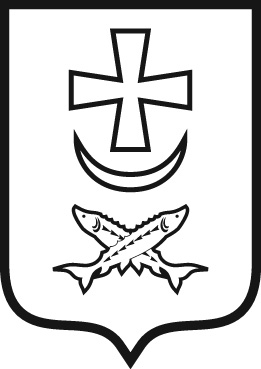 Администрация города азоваУправление социальной защиты населения администрации г. АзоваПриказ      «__»   ________  2018г.				                                   №       - од О внесении изменений в приказ управления социальной защиты населения администрации г. Азова от 31.05.2016 № 14-одВ соответствии с постановлением администрации города Азова от 29.12.2015 № 2566 «Об утверждении Правил определения нормативных затрат на обеспечение функций органов местного самоуправления, отраслевых (функциональных) органов администрации города Азова, в том числе подведомственных им муниципальных казенных учреждений города Азова», а также в целях обеспечения деятельности УСЗН г. Азова,П Р И К А З Ы В А Ю:1. Внести изменения в приложение к приказу Управления социальной защиты населения администрации г. Азова от 31.05.2016 № 14-ОД «Об утверждении нормативных затрат на обеспечение функций Управления социальной защиты населения администрации г. Азова» согласно приложению к настоящему приказу.2. Ведущему специалисту отдела учёта и отчётности Дехник Н.С. разместить настоящий приказ в единой информационной системе в сфере закупок в течение 10 рабочих дней со дня его принятия.3. Отделу учёта и отчётности (Евтушенко И.Н.) осуществлять планирование закупок в соответствии с утвержденными нормативными затратами.4. Контроль за исполнением настоящего приказа оставляю за собой. Начальник управления                                                            О.В. Фомин Согласовано:Начальник финансового управленияадминистрации г. Азова					               Ю.П. Шурховецкий Ознакомлены:  Евтушенко И.Н.Дехник Н.С.Приказ вносит:  Ведущий специалист отдела учета и отчетности Дехник Н.С.                                                                                                                              Приложение к приказу УСЗН г. Азоваот  __________№_______ИЗМЕНЕНИЯ,вносимые в приложение к приказу Управления социальной защиты населения администрации г. Азова от 31.05.2016 № 14-ОД «Об утверждении нормативных затрат на обеспечение функций Управления социальной защиты населения администрации г. Азова»Изложить в новой редакции следующие пункты приложения:Пункт 3.1.1. «Нормативы обеспечения деятельности УСЗН г. Азова, применяемые при расчете нормативных затрат на абонентскую плату» 1.2	Пункт 3.1.2. «Нормативы обеспечения деятельности УСЗН г. Азова, применяемые при расчете нормативных затрат на повременную оплату местных, междугородних и международных телефонных соединений для всех категорий и групп должностей в месяц с учётом НДС»Пункт 3.1.3. «Нормативы обеспечения деятельности УСЗН г. Азова, применяемые при расчёте нормативных затрат на сеть «Интернет» и услуги интернет- провайдеров»Пункт 3.4.2. «Нормативы обеспечения деятельности УСЗН г. Азова применяемые при расчете нормативных затрат на приобретение принтеров, многофункциональных устройств и копировальных аппаратов (оргтехники)» «*» периодичность приобретения основных средств определяется сроком полезного использованияПункт 5.1.1. «Нормативы обеспечения  деятельности УСЗН г. Азова, применяемые при расчете нормативных затрат на оплату услуг связи» Пункт  5.1.2. «Нормативы обеспечения деятельности УСЗН г. Азова, применяемые  при расчете нормативных иных нормативных затрат, относящихся к затратам на услуги связи» Пункт 5.2. «Затраты на коммунальные услуги» 1.8	Пункт 5.3.4. «Нормативы обеспечения деятельности УСЗН г. Азова, применяемые при расчёте нормативных затрат на техническое обслуживание и регламентно-профилактический ремонт транспортных средств»    Пункт 5.3.5. «Нормативы обеспечения деятельности УСЗН г. Азова применяемые при расчёте нормативных затрат на техническое обслуживание и регламентно-профилактический ремонт систем пожарной сигнализации»1.10	 Пункт 5.3.6 «Нормативы обеспечения деятельности УСЗН г. Азова, применяемые при расчете нормативных затрат на затраты на техническое обслуживание и регламентно-профилактический ремонт индивидуального теплового пункта, в том числе на подготовку отопительной системы к зимнему сезону»Пункт 5.3.8. «Нормативы обеспечения деятельности УСЗН г. Азова, применяемые при расчете нормативных затрат на техническое обслуживание и регламентно-профилактический ремонт бытового оборудования» Пункт 5.6.1. «Нормативы обеспечения деятельности УСЗН г. Азова, применяемые при расчёте нормативны затрат на приобретение бланочной продукции и иной типографской продукции» Дополнить приложение следующими разделами и пунктами :2.1	Пункт 3.3.3. «Нормативы обеспечения деятельности УСЗН г. Азова, применяемые при расчете нормативных затрат на установку видеонаблюдения» 2.2	Пункт 5.3.9. «Нормативы обеспечения деятельности УСЗН. Г. Азова, применяемые при расчете нормативных затрат на техническое обслуживание и регламентно-профилактический ремонт системы видеонаблюдения»2.3	Пункт 5.3.10. «Нормативы обеспечения деятельности УСЗН г. Азова, применяемые при расчете нормативных затрат на проведение текущего ремонта»Пункт 5.3.11. «Нормативы обеспечения деятельности УСЗН г. Азова, применяемые при расчете нормативных затрат на выполнение работ по устройству пандуса»Пункт 5.4.6. Нормативы обеспечения деятельности УСЗН г. Азова, применяемые при расчете нормативных затрат на оплату утилизации компьютерной техники: Раздел 6. «Затраты на финансовое обеспечение строительства, реконструкции (в том числе с элементами реставрации), технического перевооружения объектов капитального строительства или приобретение объектов недвижимого имущества в муниципальную собственность»	Пункт 6.1. «Нормативы обеспечения деятельности УСЗН г. Азова, применяемые при расчёте нормативных затрат на приобретение основных средств и строительства объектов недвижимого имущества»2.7	 Раздел 7. «Иные нормативные затраты»Пункт 7.1. «Нормативы обеспечения деятельности УСЗН г. Азова, применяемые при расчёте нормативных затрат на приобретение прочих работ и услуг, не относящиеся к затратам на услуги связи, транспортные услуги, оплату расходов по договорам об оказании услуг, связанных с проездом и наймом  жилого помещения в связи с командированием работников, заключаемым со сторонними организациями, а также к затратам на коммунальные услуги, аренду помещений и оборудования, содержания имущества в рамках прочих затрат и затратам на приобретение прочих работ и услуг в рамках затрат на информационно-коммуникационные технологии»Заместитель  начальника управления                                                    Д.В. Титов  Категории/группы должностейКоличество, шт.Цена, руб.Предоставление абоненту в постоянное пользование абонентской линии независимо от её типа, в месяц.6246,62Предоставление местного телефонного соединения абоненту (пользователю) сети фиксированной телефонной связи. Предоставление телефонного соединения с комбинированной системой (340 мин.) в месяц.3186,44Предоставление местного телефонного соединения абоненту (пользователю) сети фиксированной телефонной связи. Предоставление телефонного соединения с безлимитной системой в месяц.1554,60НаименованиеКоличествоКоличество абонентских номеров, шт.6Продолжительность местных телефонных соединений, минут2630 или при необходимостиЦена разговора при местных телефонных соединениях, руб. (средняя стоимость 1 минуты разговора)0,66Количество абонентских номеров для передачи голосовой информации, используемых для междугородних телефонных соединений6Цена разговора при междугородних телефонных соединениях, руб. (средняя стоимость 1 минуты разговора)5,73Продолжительность междугородних телефонных соединений, минут100 или по необходимостиКоличество абонентских номеров для передачи голосовой информации, используемых для международных телефонных соединений6Продолжительность международных телефонных соединений, минут50 или по необходимостиЦена разговора при международном телефонном соединении, руб. (средняя стоимость 1 минуты разговора)22,05Наименование услугиКоличество, шт. Цена за единицу (руб., не более)Выделенная линия скорость до 40 Мбит/с16631,60Тип принтера, МФУ и копировального аппарата (оргтехники)НормаСрок  полезного использования, летЦена приобретения (руб., не более)Принтер лазерный (черно – белая печать, формат А4)Не более 1 единицы в расчете на 1 работника312 000,00 Притер лазерный (цветная печать, формат А4)Не более 2 единиц для УСЗН г. Азова315 000,00МФУ (лазерный, черно – белая печать, формат А4)Не более 1 единицы в расчете на 1 работника340 000,00Копировальный аппаратНе более 6 единиц для УСЗН г. Азова310 000,00Наименование услуг почтовой связиПланируемое количество почтовых отправлений в год, шт.Цена одного почтового отправления (руб., не более)Пересылка почтовой корреспонденции36030,00Почтовые маркиСумма на год (руб., не более)Почтовые марки любого номинала, в целом по управлению700,00Наименование показателяЕдиница измеренияКоличествоЦена за 1 единицуВсего, руб.ЭлектроэнергиякВт. час231007,14164 934,00ТеплоэнергияГкал61,32342,58143 600,00Вода м320826,205 449,60Стоки м320825,40283,20Наименование услугКоличество обслуживаемых устройствЦена обслуживания в год (руб.)Техническое обслуживание и ремонт транспортных средств115 000,00Технический осмотр автомобиля1332,00Наименование услугКоличествоработЦена обслуживания в год (руб., не более)Оказание услуг по обслуживанию систем пожарной безопасности на объектах241 100,00Оказание услуг по ремонту системы оповещения людей при пожаре (замена извещателей пожарной сигнализации)1000,00Наименование показателяПлощадь административного помещения м2Цена технического обслуживания в расчете на 1 м2 (руб., не более)Опрессовка414,751,85Поверка УУТЭ414,7105,86Наименование оборудованияКоличество оборудованияПериодЦена технического обслуживания и регламентно-профилактического ремонта 1 единицы оборудования  (руб., не более)огнетушитель61 раз в 5 лет1000,00НаименованиеКоличество шт. Цена за единицу (руб., не более)Бланки «Личное дело»20004,00Наименование услугиСтоимость (руб., не более)Установка видеонаблюдения000,00Наименование услугКоличествоработЦена обслуживания в год (руб., не более)Оказание услуг по обслуживанию систем видеонаблюдения1500,00Наименование услугиПлощадь, планируемая к проведению текущего ремонтаЦена 1 м2(руб., не более)Ремонт кровли308 м21 300,00Замена электропроводки414,7 м21 574,64Наименование услугКоличество устройствСтоимость услуг(руб., не более)ремонт крыльца195 000,00устройство пандуса175 000,00устройство ограждения пандуса и крыльца180 000,00Наименование услуги Кол-воСтоимость услуг утилизации, руб. копировальный аппарат 1300,00системный блок1150,00принтер1200,00МФУ 1300,00монитор1200,00монитор1200,00телевизор 1200,00DVD - плеер 150,00НаименованиеуслугКоличествоустройствСтоимость услуг (руб., не более) изготовление и установка части ограждения на территории УСЗН г. Азова120 000,00изготовление и установка ворот в  ограждении на территории УСЗН г. Азова120 000,00изготовление и  установка калитки  в ограждении на территории УСЗН г. Азова18 000,00Наименование услугСтоимость услуг (руб., не более)внесение изменений в  технический паспорт здания5 000,00